Supplementary materialsNetwork Toxicology and Molecular Docking to Investigate the non-AChE Mechanisms of Organophosphate-Induced 
Neurodevelopmental ToxicityJuliana Alves da Costa Ribeiro Souza1,2, Terezinha Souza2, Isadora Louise Alves da Costa Ribeiro Quintans3 and Davi Farias1,2 *Table S1. - Topological measurements of nodes in the PPI network of diazinon oxon-induced developmental neurotoxicity.Table S2. - Topological measurements of nodes in the PPI network of chlorpyrifos oxon-induced developmental neurotoxicity.Table S3. - Topological measurements of nodes in the PPI network of paraoxon-induced developmental neurotoxicity.Table S4. - Binding energies of molecular docking between organophosphates and their respective hub nodes.*Original ligandTable S5. - Intermolecular interactions of complexes between HSP90AA1, EGFR, MET, and SRC and the organophosphates.Figure S1. - Protein-ligand interactions between organophosphates and hub nodes generated using BIOVIA Discovery Studio Visualizer.* original ligandProteinNodekClustering CoefficientBCASPLCCEpidermal growth factor receptorEGFR140.16480.27482.14290.4667Proto-oncogene tyrosine kinase SRCSRC130.21790.15442.28570.4375Heat shock protein HSP 90-alphaHSP90AA1110.10910.15432.42860.4118Histone acetyltransferase p300EP30090.02780.30262.48980.4016Phosphatidylinositol 3-kinase regulatory subunit alphaPIK3R190.25000.23782.40820.4153Signal transducer and activator of transcription 3STAT380.17860.14182.32650.4298Estrogen receptorESR170.19050.20182.24490.4455Calmodulin-1CALM170.00000.16832.65310.3769Tyrosine-protein phosphatase non-receptor type 11PTPN1170.42860.01642.71430.3684Insulin-like growth factor 1 receptorIGF1R60.13330.05562.59180.3858Mitogen-activated protein kinase1MAPK160.20000.05203.06120.3267Signal transducer and activator of transcription 1-alpha/betaSTAT150.50000.03752.46940.4050PresenilinPSEN140.50000.53331.33330.7500NicastrinNCSTN40.83330.06671.50000.6667Gamma-secretase subunit APH-1AAPH1A40.83330.06671.50000.6667Gamma-secretase subunit PEN-2PSENEN40.83330.06671.50000.6667Tyrosine-protein phosphatase non-receptor type 1PTPN140.50000.00362.89800.3451Platelet-derived growth factor receptor betaPDGFRB40.66670.00302.81630.3551Hepatocyte growth factor receptorMET40.83330.00022.91840.3427Cell division control protein 42 homologCDC4230.00000.15563.22450.3101Poly [ADP-ribose] polymerase 1PARP130.00000.11783.34690.2988Mitogen-activated protein kinase14MAPK1430.33330.03122.95920.3379Androgen receptorAR30.33330.02302.69390.3712Serine/threonine-protein kinase B-rafBRAF30.33330.01853.24490.3082Tyrosine-protein kinase ABL1ABL130.66670.00792.73470.3657Tyrosine-protein kinase LckLCK30.33330.00373.00000.3333Heat Shock cognate 71 kDa proteinHSPA830.66670.00072.69390.3712Presenilin-2PSEN231.00000.00002.00000.5000C-C motif chemokine 5CCL520.00001.00001.00001.0000Gamma-aminobutyric acid receptor subunit alpha-1GABRA120.00001.00001.00001.0000Glycogen synthase kinase-3 betaGSK3B20.00000.33331.83330.5455Mitogen-activated protein kinase8MAPK820.00000.07994.12240.2426Glutathione S-transferase PGSTP120.00000.04085.06120.1976Cyclin-dependent kinase 1CDK120.00000.03003.04080.3289Caspase-7CASP720.00000.02004.28570.2333Caspase-3CASP320.00000.02004.28570.2333Cyclin-dependent kinase 2CDK220.00000.01343.38780.2952Nitric oxide synthase, endotelialNOS320.00000.00793.20410.3121Cyclin-A2CCNA220.00000.00433.61220.2768Glucocorticoid receptorNR3C120.00000.00053.08160.3245E3 ubiquitin-protein ligase XIAPXIAP20.00000.00045.22450.1914Dual specificity mitogen-activated protein kinase kinase 1MAP2K121.00000.00003.87760.2579Receptor tyrosine-protein kinase erbB-4ERBB421.00000.00003.04080.3289MAP kinase-activated protein kinase 2MAPKAPK221.00000.00003.59180.2784Annexin A5ANXA510.00000.00001.00001.0000Arachidonate 5-lipoxygenase-activating proteinALOX5AP10.00000.00001.00001.0000Bcl-2-like protein 1BCL2L110.00000.00001.00001.0000Retinol-binding protein 4RBP410.00000.00001.00001.0000Polyunsaturated fatty acid 5-lipoxygenaseALOX510.00000.00001.00001.0000Adenosine kinaseADK10.00000.00006.04080.1655Aurora kinase AAURKA10.00000.00001.00001.0000TGF-beta receptor type-1TGFBR110.00000.00003.40820.2934Serine/threonine-protein kinase PLK1PLK110.00000.00001.00001.0000Bifunctional purine biosynthesis protein ATICATIC10.00000.00001.00001.0000Beta-2-microglobulinB2M10.00000.00001.00001.0000Histone acetyltransferase KAT2BKAT2B10.00000.00003.46940.2882Peroxisome proliferator-activated receptor gammaPPARG10.00000.00003.46940.2882Cyclin-dependent kinase 5 activator 1CDK5R110.00000.00001.00001.0000Triosephosphate isomeraseTPI110.00000.00001.00001.0000Apoptotic protease-activating factor 1APAF110.00000.00001.00001.0000TransthyretinTTR10.00000.00001.00001.0000Fibroblast growth factor receptor 1FGFR110.00000.00003.38780.2952Gamma-aminobutyric acid receptor subunit gamma-2GABRG210.00000.00001.50000.6667Gamma-aminobutyric acid receptor subunit beta-3GABRB310.00000.00001.50000.6667Adenine phosphoribosyltransferaseAPRT10.00000.00001.00001.0000Alanine--glyoxylate aminotransferaseAGXT10.00000.00001.00001.0000Cyclin-dependent kinase 5CDK510.00000.00001.00001.0000Death-associated protein kinase 1DAPK110.00000.00003.63270.2753Insulin-like growth factor IIGF110.00000.00003.57140.2800Peroxisome proliferator-activated receptor alphaPPARA10.00000.00003.46940.2882Serine/threonine-protein kinase PAK 6PAK610.00000.00004.20410.2379Protein S100-A9S100A910.00000.00001.00001.0000Vascular endothelial growth factor receptor 2KDR10.00000.00003.26530.3062C-C chemokine receptor type 1CCR110.00000.00001.50000.6667Nitric oxide synthase, inducibleNOS210.00000.00003.63270.2753RAC-beta serine/threonine-protein kinaseAKT210.00000.00002.66670.3750AlbuminALB10.00000.00001.00001.0000Voltage-dependent L-type calcium channel subunit alpha-1CCACNA1C10.00000.00003.63270.2753C-C chemokine receptor type 5CCR510.00000.00001.50000.6667Vitamin D3 receptorVDR10.00000.00003.26530.3062Nitric oxide synthase, brainNOS110.00000.00003.63270.2753ProteinNodekClustering coefficientBCASPLCCHeat shock protein HSP 90-alphaHSP90AA1110.1090.3822.0340.492Epidermal growth factor receptorEGFR80.1790.2762.1720.460Estrogen receptorESR170.1430.2692.1030.475Proto-oncogene tyrosine kinase SRCSRC60.4000.0712.2760.439Histone acetyltransferase p300EP30050.0000.3082.5520.392Calmodulin-1CALM150.0000.1582.4140.414Mitogen-activated protein kinase1MAPK150.1000.0953.1720.315Tyrosine-protein phosphatase non-receptor type 1PTPN140.5000.0172.7590.363Poly [ADP-ribose] polymerase 1PARP130.0000.1353.3790.296Mitogen-activated protein kinase14MAPK1430.3330.0902.8620.349Androgen receptorAR30.3330.0882.4480.408Heat Shock cognate 71 kDa proteinHSPA830.6670.0082.3790.420Hepatocyte growth factor receptorMET31.0000.0002.7930.358Adenosine receptor A2aADORA2A20.0001.0001.0001.000Cyclin-dependent kinase 1CDK120.0000.0572.8280.354Tyrosine-protein kinase LckLCK20.0000.0442.7590.363Serine/threonine-protein kinase B-rafBRAF20.0000.0442.7590.363Cyclin-dependent kinase 2CDK220.0000.0323.2760.305Cyclin-A2CCNA220.0000.0253.3100.302Nitric oxide synthase, endotelialNOS320.0000.0142.7930.358Insulin-like growth factor 1 receptorIGF1R20.0000.0072.8280.354MAP kinase-activated protein kinase 2MAPKAPK221.0000.0003.6900.271Aryl hydrocarbon receptorAHR21.0000.0002.6210.382Cyclin-dependent kinase 5CDK510.0000.0001.0001.000D(2) dopamine receptorDRD210.0000.0001.5000.667TGF-beta receptor type-1TGFBR110.0000.0003.0000.333Glutathione S-transferase PGSTP110.0000.0001.0001.000Dual specific protein phosphatase 6DUSP610.0000.0004.1380.242Cannabinoid receptor 1CNR110.0000.0001.5000.667Nitric oxide synthase, inducibleNOS210.0000.0003.3790.296Glucocorticoid receptorNR3C110.0000.0003.0000.333Peroxisome proliferator-activated receptor gammaPPARG10.0000.0003.5170.284Cyclin-dependent kinase 5 activator 1CDK5R110.0000.0001.0001.000Nitric oxide synthase, brainNOS110.0000.0003.3790.296Mitogen-activated protein kinase8MAPK810.0000.0001.0001.000Caspase-7CASP710.0000.0004.3450.230Caspase-3CASP310.0000.0004.3450.230ProteinNodekClustering coefficientBCASPLCCHeat shock protein HSP 90-alphaHSP90AA1150.0950.3781.9250.519Epidermal growth factor receptorEGFR140.1980.3121.8000.556Proto-oncogene tyrosine kinase SRCSRC140.2200.2641.8750.533Phosphatidylinositol 3-kinase regulatory subunit alphaPIK3R1100.2890.1802.1500.465Tyrosine-protein phosphatase non-receptor type 11PTPN1190.3610.0592.2250.449Estrogen receptorESR160.2670.0912.1500.465Receptor tyrosine-protein kinase erbB-2ERBB260.6670.0262.1000.476Calmodulin-1CALM150.0000.1082.5250.396Insulin-like growth factor 1 receptorIGF1R50.2000.0542.5500.392Mitogen-activated protein kinase1MAPK150.2000.0213.1500.317Heat Shock cognate 71 kDa proteinHSPA850.4000.0212.3500.426PresenilinPSEN140.5000.4001.2000.833Gamma-secretase subunit APH-1AAPH1A40.8330.0671.2000.833NicastrinNCSTN40.8330.0671.2000.833Gamma-secretase subunit PEN-2PSENEN40.8330.0671.2000.833Signal transducer and activator of transcription 1-alpha/betaSTAT140.3330.0192.5000.400Tyrosine-protein phosphatase non-receptor type 1PTPN140.5000.0092.4500.408Platelet-derived growth factor receptor betaPDGFRB40.6670.0032.5750.388Hepatocyte growth factor receptorMET40.8330.0012.4500.408Mitogen-activated protein kinase14MAPK1430.3330.0692.5750.388Serine/threonine-protein kinase B-rafBRAF30.3330.0522.7250.367Tyrosine-protein kinase ABL1ABL130.6670.0092.2750.440Presenilin-2PSEN231.0000.0001.6000.625Receptor tyrosine-protein kinase erbB-4ERBB431.0000.0002.6250.381Glutathione S-transferase PGSTP120.0001.0001.0001.000Gamma-aminobutyric acid receptor subunit alpha-1GABRA120.0001.0001.0001.000Caspase-3CASP320.0000.1671.3330.750Poly [ADP-ribose] polymerase 1PARP120.0000.1671.3330.750E3 ubiquitin-protein ligase XIAPXIAP20.0000.1671.3330.750Caspase-7CASP720.0000.1671.3330.750Fibroblast growth factor receptor 1FGFR120.0000.0973.0250.331Fibroblast growth factor 1FGF120.0000.0503.9500.253Vascular endothelial growth factor receptor 2KDR20.0000.0502.8000.357Tyrosine-protein kinase LckLCK20.0000.0132.7500.364Nitric oxide synthase, endotelialNOS320.0000.0112.7500.364Tyrosine-protein kinase JAK1JAK120.0000.0013.1500.317Androgen receptorAR21.0000.0002.5250.396Dual specificity mitogen-activated protein kinase kinase 1MAP2K121.0000.0003.6000.278Macrophage colony-stimulating factor 1 receptorCSF1R21.0000.0002.6750.374Leucine-rich repeat serine/threonine-protein kinase 2LRRK221.0000.0002.8750.348Heat shock 70 kDa protein 1AHSPA1A21.0000.0002.8750.348MAP kinase-activated protein kinase 2MAPKAPK221.0000.0003.4500.290Adenosine kinaseADK10.0000.0001.5000.667Alanine--glyoxylate aminotransferaseAGXT10.0000.0001.0001.000Triosephosphate isomeraseTPI110.0000.0001.0001.000AlbuminALB10.0000.0001.0001.000Beta-2-microglobulinB2M10.0000.0001.0001.000Adenine phosphoribosyltransferaseAPRT10.0000.0001.0001.000Bifunctional purine biosynthesis protein ATICATIC10.0000.0001.0001.000Aurora kinase AAURKA10.0000.0001.0001.000Serine/threonine-protein kinase PLK1PLK110.0000.0001.0001.000Nitric oxide synthase, inducibleNOS210.0000.0003.5000.286Death-associated protein kinase 1DAPK110.0000.0003.5000.286Cyclin-A2CCNA210.0000.0001.0001.000Cyclin-dependent kinase 2CDK210.0000.0001.0001.000Protein kinase C alpha typePRKCA10.0000.0002.7750.360ProthrombinF210.0000.0001.0001.000Fibrinogen gamma chainFGG10.0000.0001.0001.000Fibroblast growth factor receptor 2FGFR210.0000.0004.9250.203Gamma-aminobutyric acid receptor subunit beta-3GABRB310.0000.0001.5000.667Gamma-aminobutyric acid receptor subunit gamma-2GABRG210.0000.0001.5000.667Glycogen synthase kinase-3 betaGSK3B10.0000.0002.0000.500Mitogen-activated protein kinase8MAPK810.0000.0001.5000.667Glucocorticoid receptorNR3C110.0000.0002.9000.345Telomerase reverse transcriptaseTERT10.0000.0002.9000.345TGF-beta receptor type-1TGFBR110.0000.0002.9000.345Insulin-like growth factor IIGF110.0000.0003.5250.284Vascular endothelial growth factor AVEGFA10.0000.0003.7750.265Retinol-binding protein 4RBP410.0000.0001.0001.000TransthyretinTTR10.0000.0001.0001.000Vitamin D3 receptorVDR10.0000.0002.8500.351TargetPDB entryLigandDocking energy (kJ/mol)HSP90AA11UY9PU6*-9.0HSP90AA11UY9Diazinon oxon-7.2HSP90AA11UY9Chlorpyrifos oxon-6.9HSP90AA11UY9Paraoxon-7.0HSPA83FZK3BK*-8.5HSPA83FZKChlorpyrifos oxon-6.9ESR11A52EST*-10.4ESR11A52Chlorpyrifos oxon-6.8EP3006V8NQS1*-12.2EP3006V8NChlorpyrifos oxon-6.6PIK3R13ZIMKKR*-9.6PIK3R13ZIMDiazinon oxon-6.6PIK3R13ZIMParaoxon-6.2MET2RFNAM7*-11.1MET2RFNDiazinon oxon-6.2MET2RFNChlorpyrifos oxon-5.7MET2RFNParaoxon-6.1MAPK11PMESB2*-8.4MAPK11PMEChlorpyrifos oxon-6.1EGFR1M17AQ4*-7.2EGFR1M17Diazinon oxon-6.0EGFR1M17Chlorpyrifos oxon-5.9EGFR1M17Paraoxon-6.2APH1A5A63PC1*-4.8APH1A5A63Diazinon oxon-5.7APH1A5A63Paraoxon-5.4PTPN113MOWB2B*-6.0PTPN113MOWDiazinon oxon-5.3PTPN113MOWParaoxon-5.7CALM11CTRTFP*-7.5CALM11CTRChlorpyrifos oxon-4.9STAT36NUQKQV*-6.7STAT36NUQDiazinon oxon-4.8ERBB21N8ZNAG*-4.9ERBB21N8ZParaoxon-4.7SRC1O46903*-7.7SRC1O46Diazinon oxon-4.6SRC1O46Chlorpyrifos oxon-4.2SRC1O46Paraoxon-4.7NCSTN5A63NAG*-4.7NCSTN5A63Diazinon oxon-4.7NCSTN5A63Paraoxon-4.5PSENEN6IDFNAG*-4.4PSENEN6IDFDiazinon oxon-4.2PSENEN6IDFParaoxon-4.3PTPN11C84761*-8.1PTPN11C84Chlorpyrifos oxon-5.0ComplexHydrogen bond (HB) interactionDistance (Å) for HB interactionCarbon-hydrogen interactionPi-sigma interactionPi-Alkyl interactionPi-Pi interactionHSP90AA1 – DZOTrp162, Leu107Tyr139Phe138HSP90AA1 – CPOLeu103Leu107Phe22, Phe170, Ala111Phe138HSP90AA1 – POTrp1622.66, 5.09,5.78Leu107Phe138EGFR-DZOThr830Thr7661.992.26Leu820Met742, Lys721, Leu764, Leu 694, Val702, Ala719EGFR-CPOThr766Met7692.044.63Val702Ala719, Leu768, Leu820, Leu694EGFR-POLys721Met769Thr8301.931.962.4Gly772Leu820Phe699, Val, 702, Ala719MET-DZOVal1092, Met1211, Phe1089Tyr1159, Met1160, Ala1108, Leu1140, Ile1084, Leu1157MET-CPOIle1145, Leu1142, Phe1124, Met1131, Ala1221, Val1155, Phe1089, Leu1157MET-POLeu1157Val1092, Val1155, Leu1112Phe1089SRC-DZOLys62Arg142.73, 4.522.10, 2.82SRC-CPOLys623.5His60, Cys44SRC- POLeu96Gly95 Tyr892.262.212.87Ile73Tyr61HSP90AA1HSP90AA1PU6*Diazinon oxon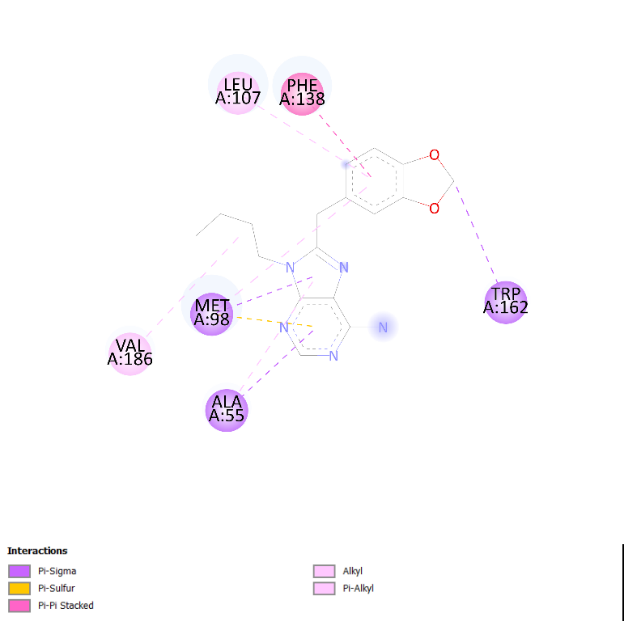 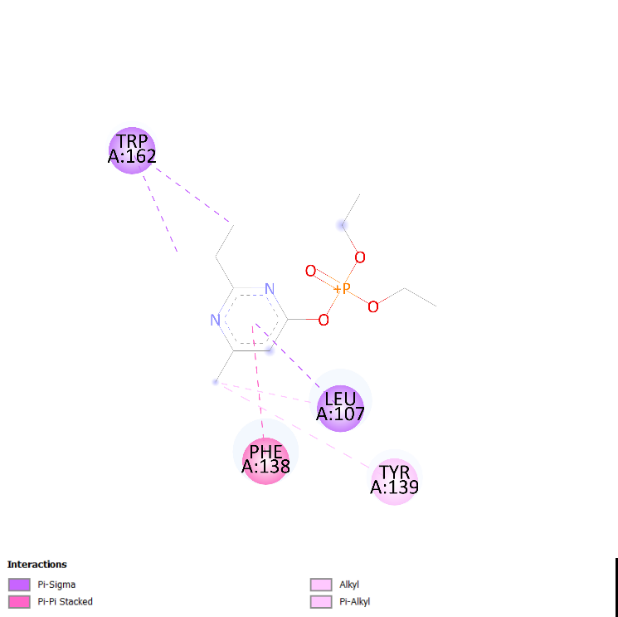 Chlorpyrifos oxonParaoxon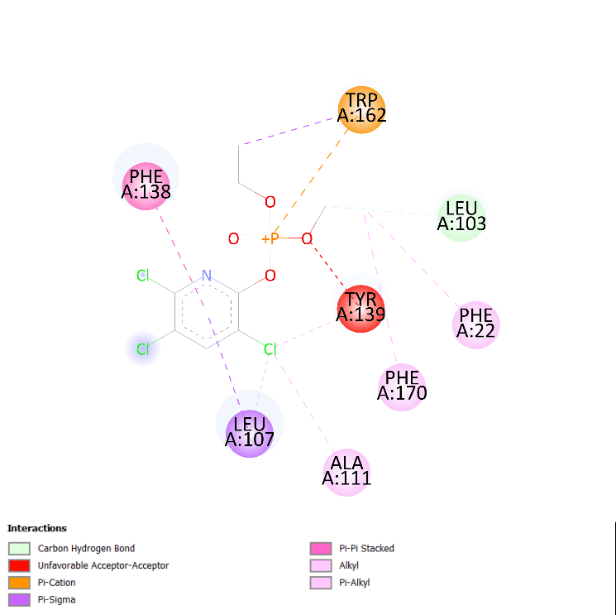 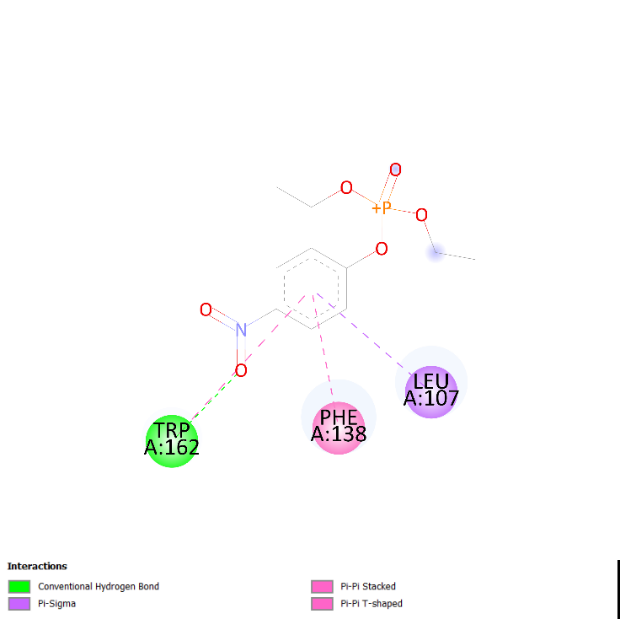 HSPA8HSPA82BK*Chlorpyrifos oxon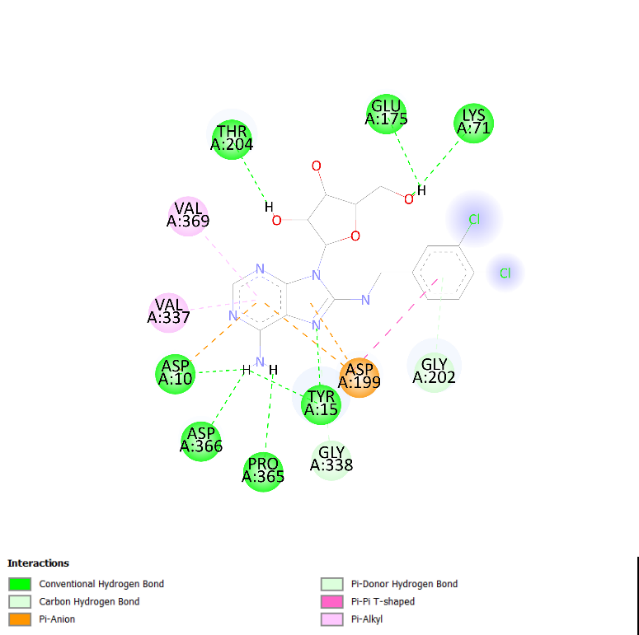 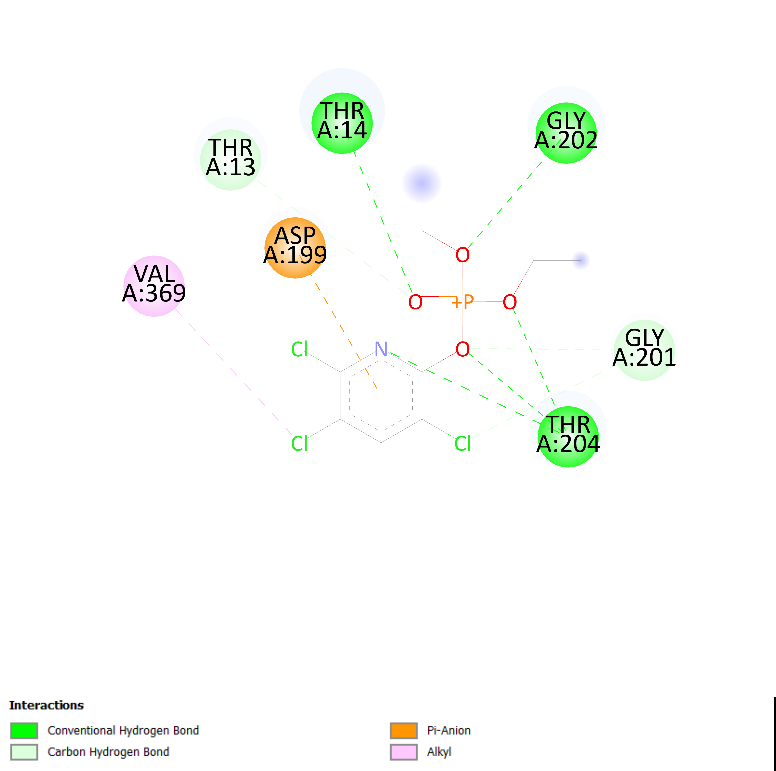 ESR1ESR1EST*Chlorpyrifos oxon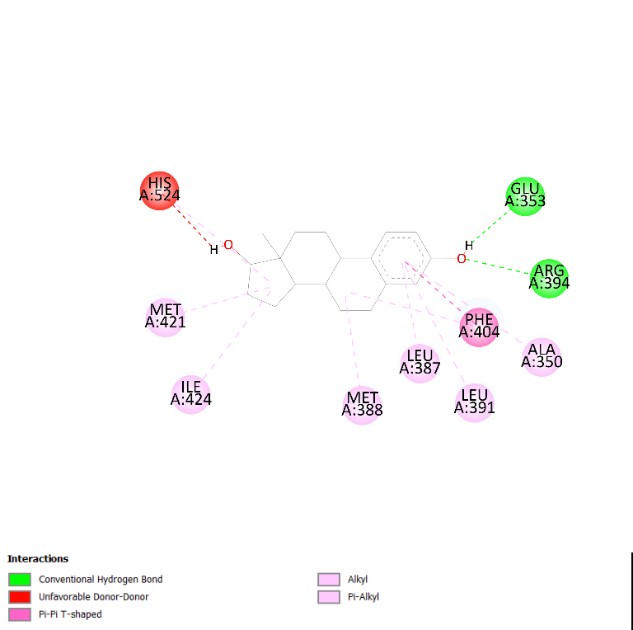 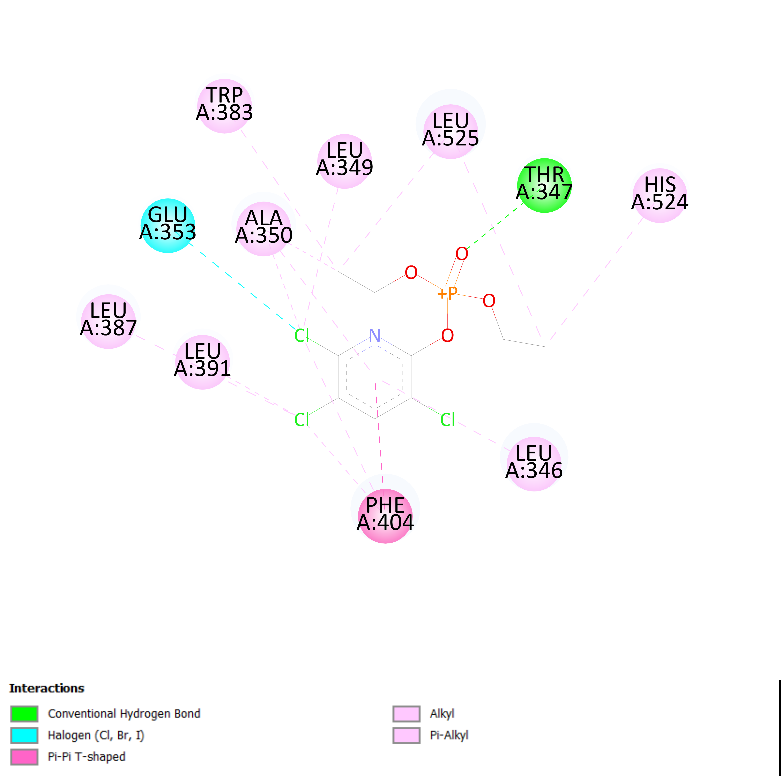 EP300EP300QS1*Chlorpyrifos oxon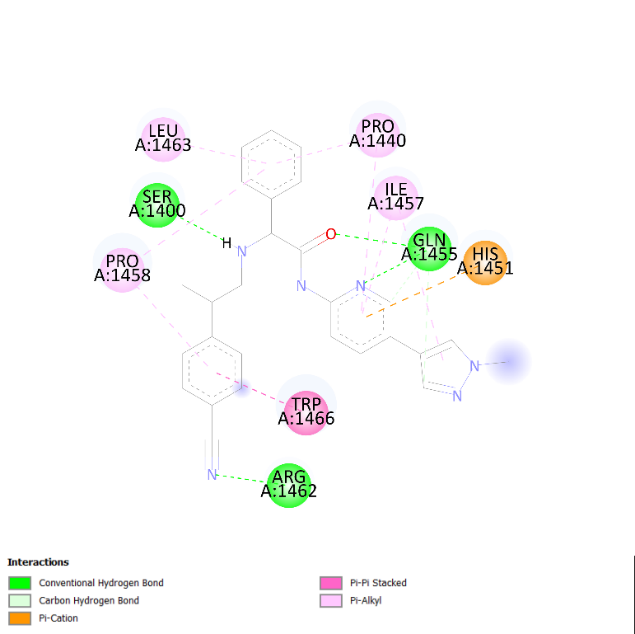 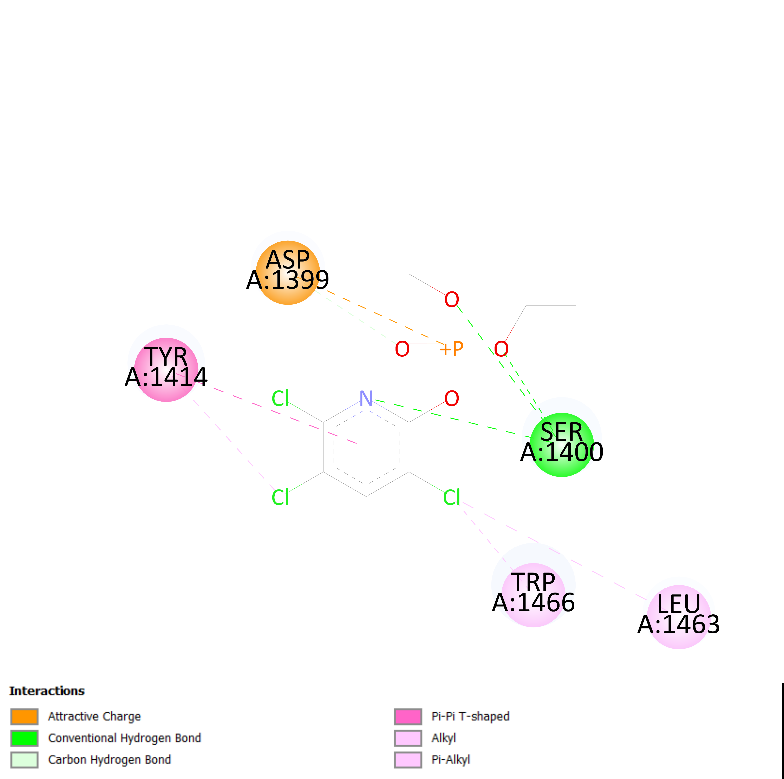 PIK3R1PIK3R1KKR*Diazinon oxon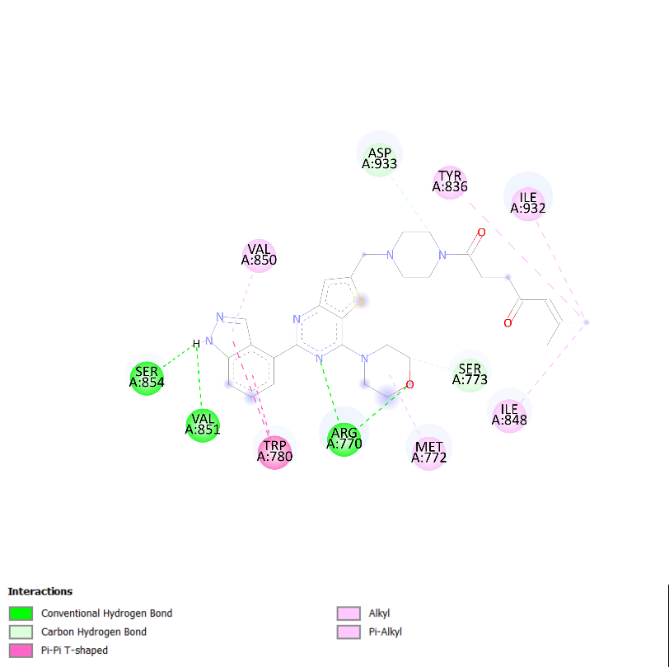 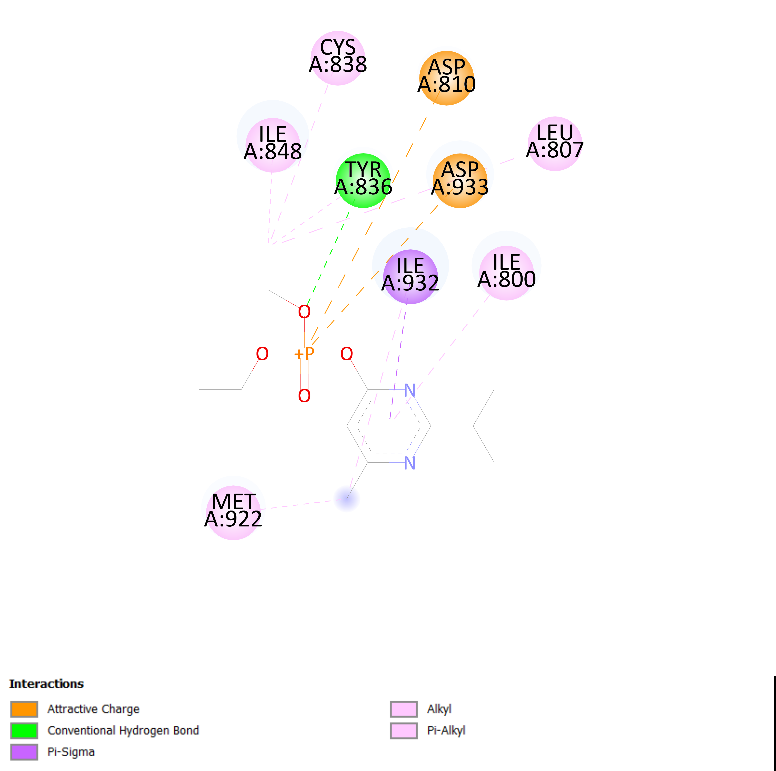 Paraoxon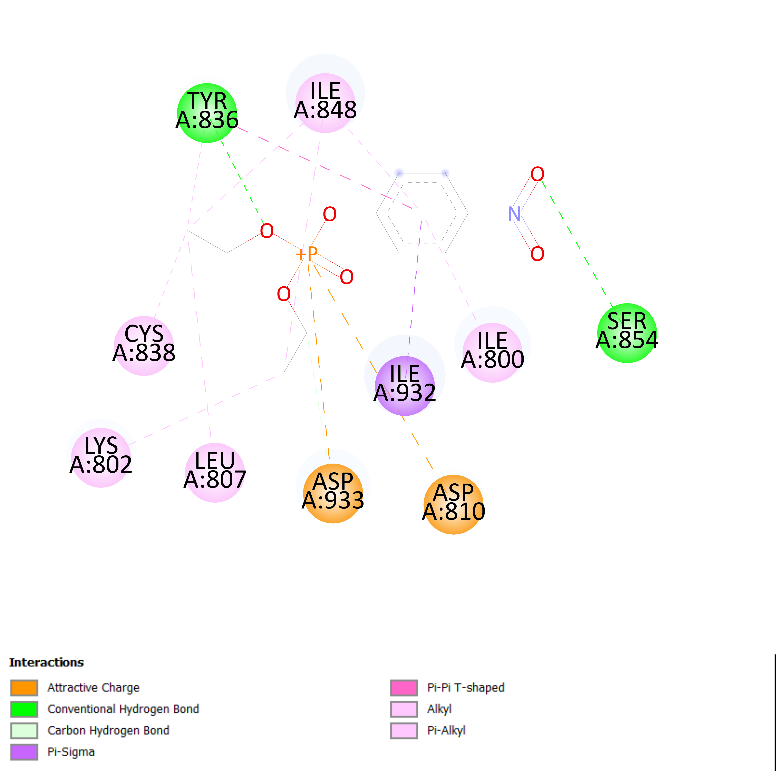 METMETAM7*Diazinon oxon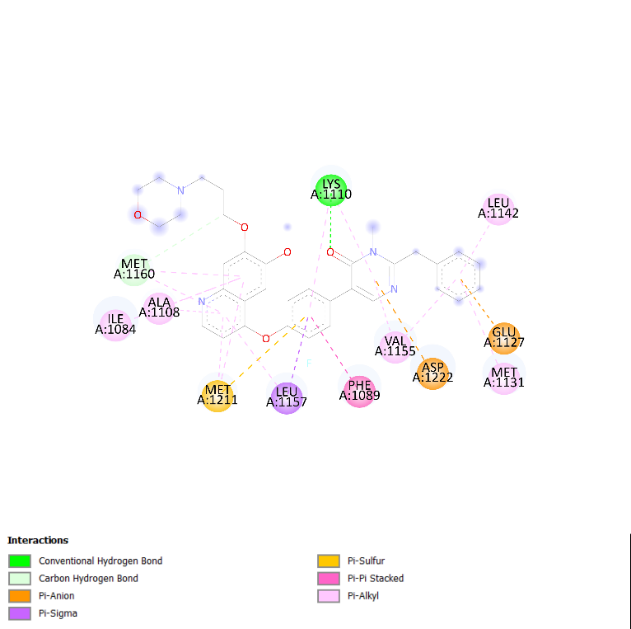 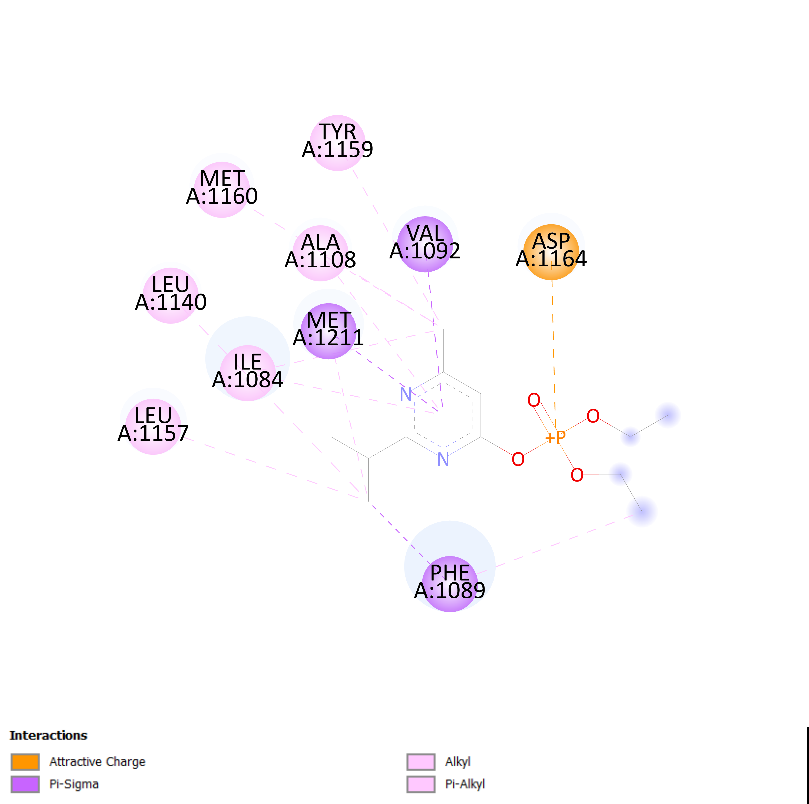 Chlorpyrifos oxonParaoxon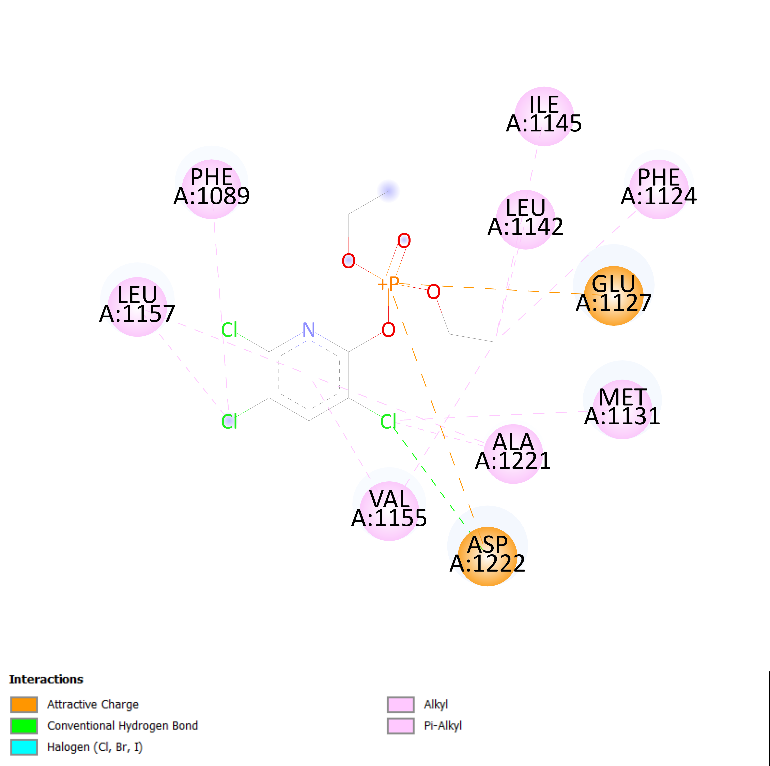 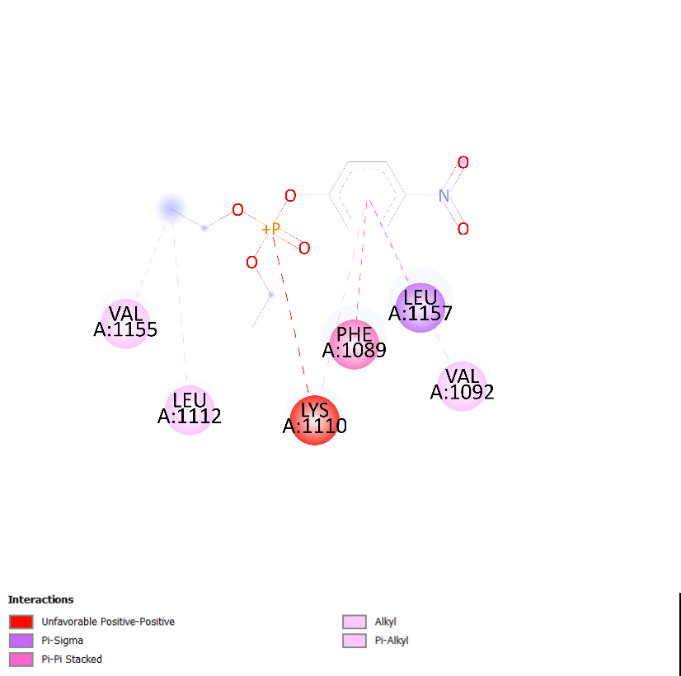 MAPK1MAPK1SB2*Chlorpyrifos oxon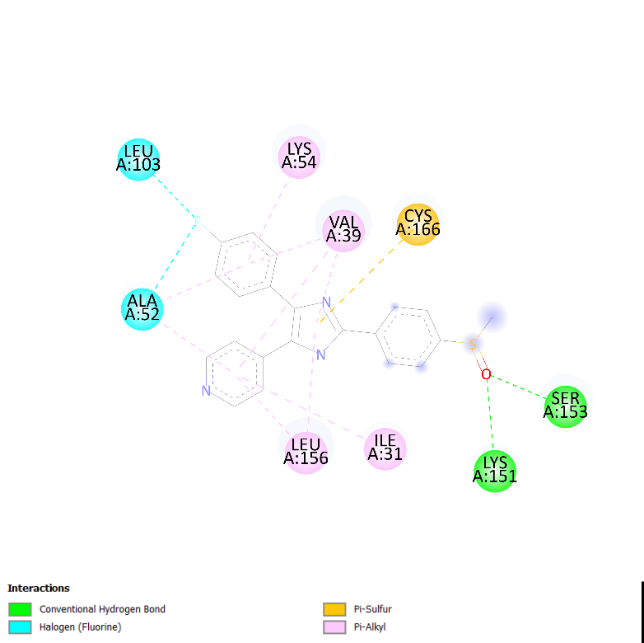 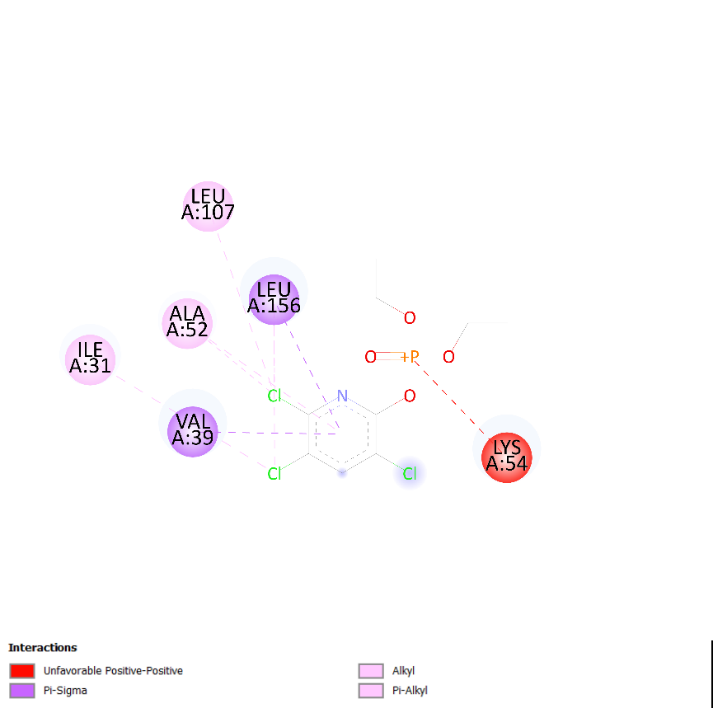 EGFREGFRAQ4*Diazinon oxon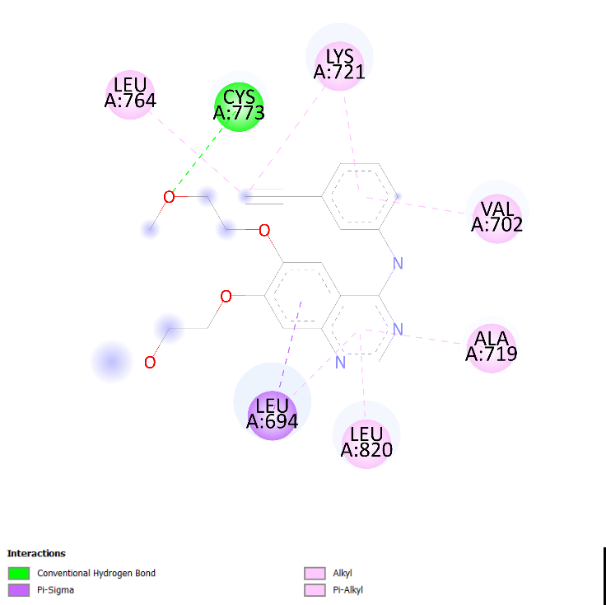 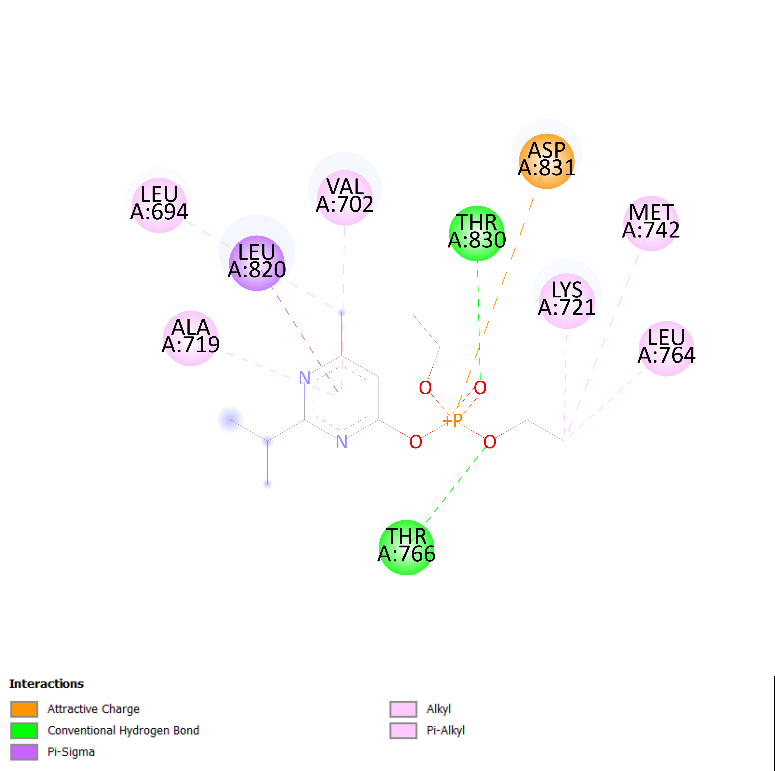 Chlorpyrifos oxonParaoxon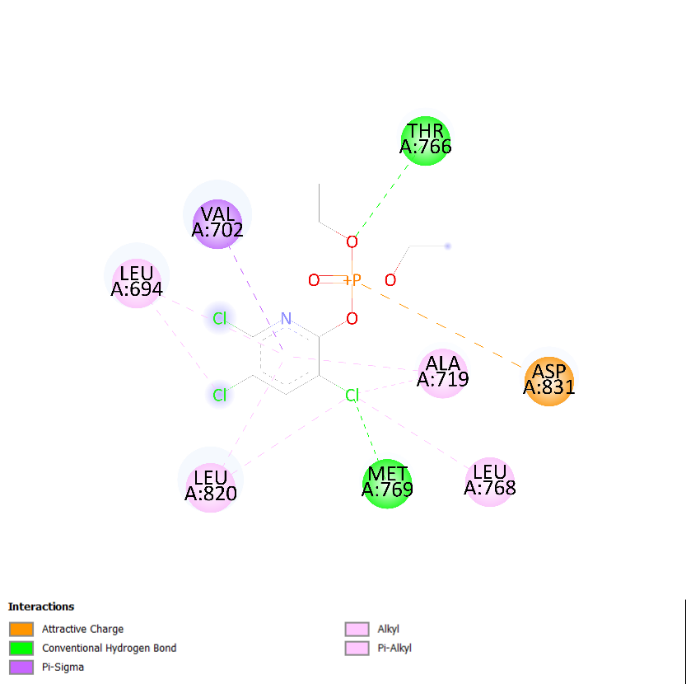 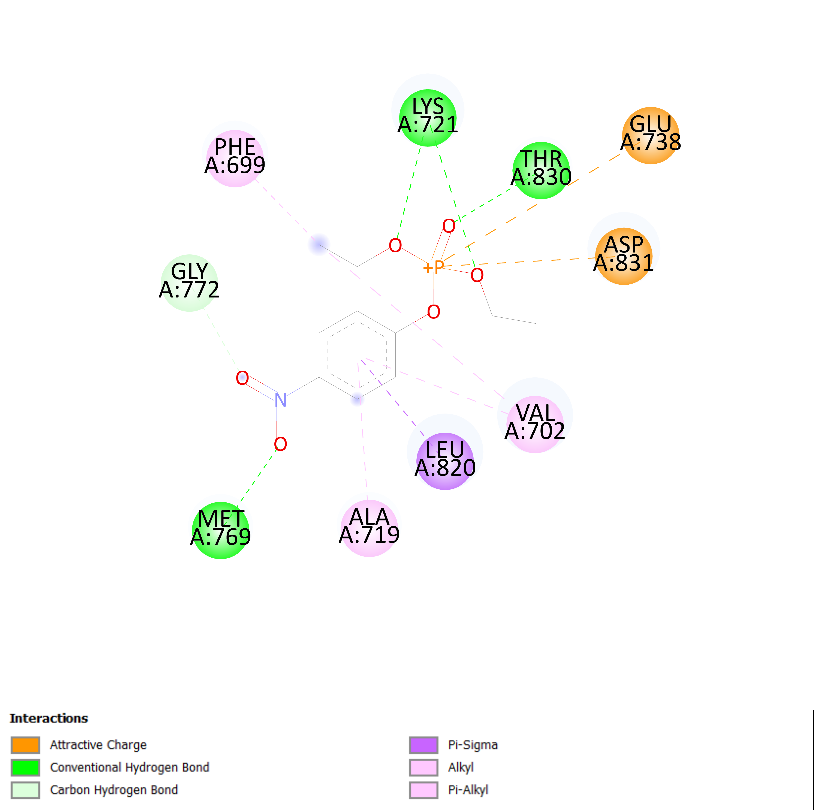 APH1AAPH1APC1*Diazinon oxon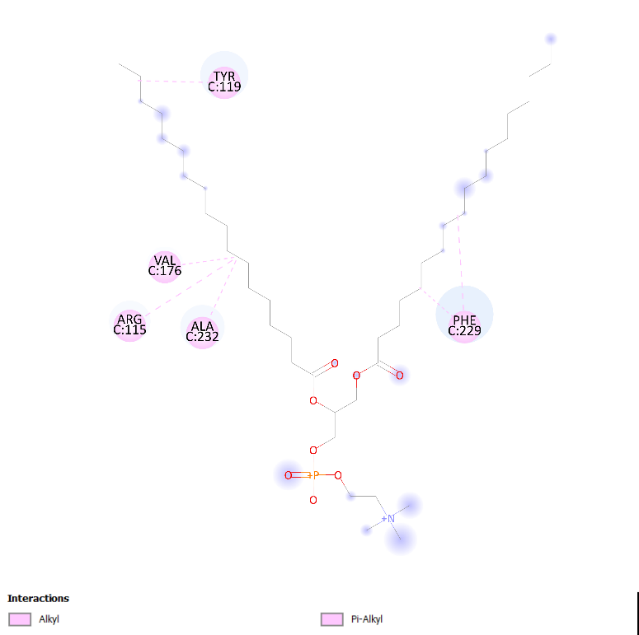 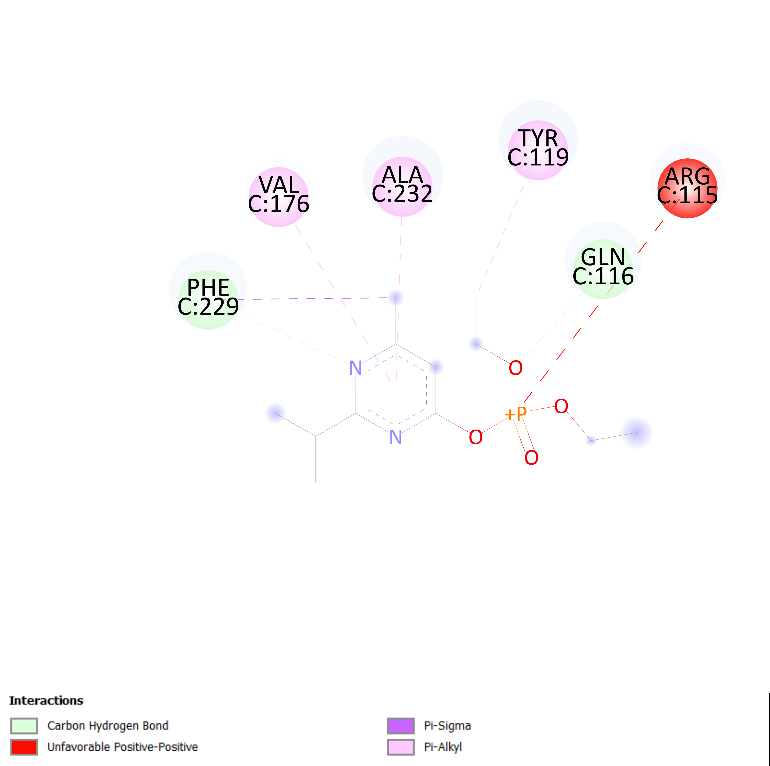 Paraoxon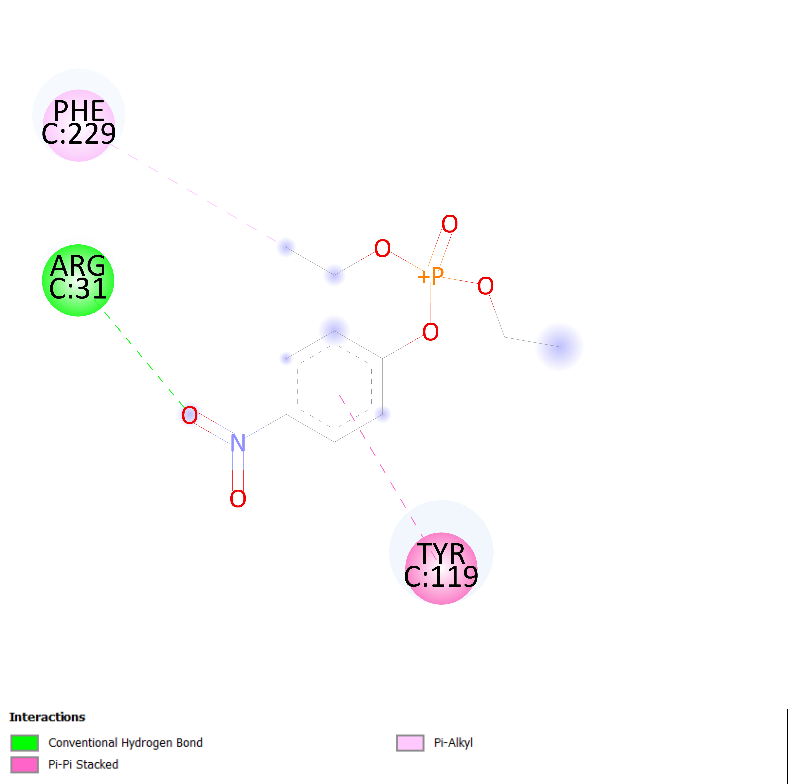 PTPN11PTPN11B2B*Diazinon oxon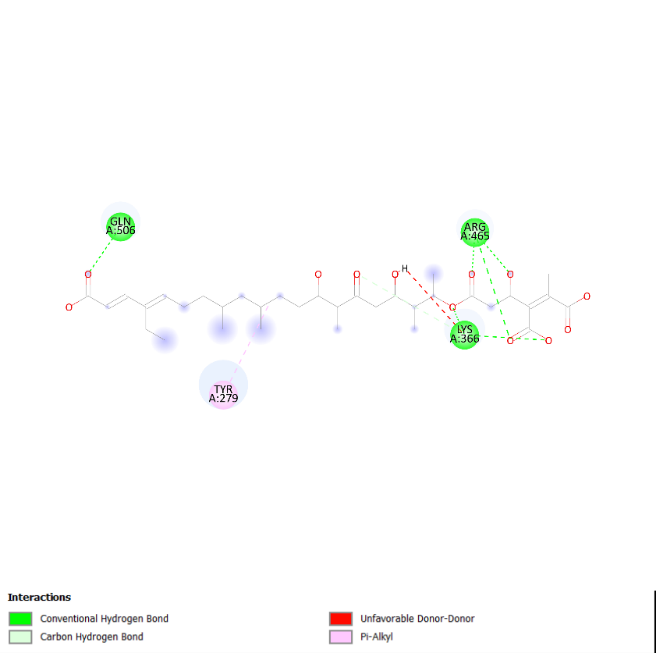 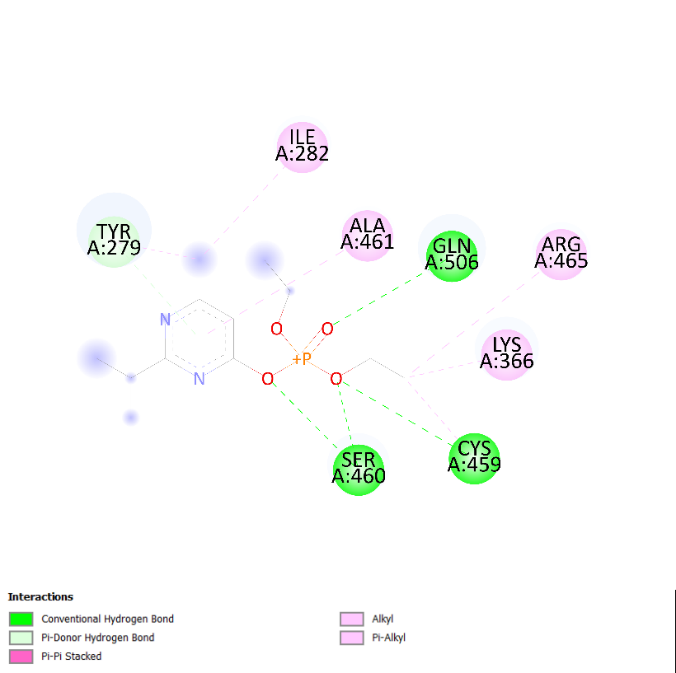 Paraoxon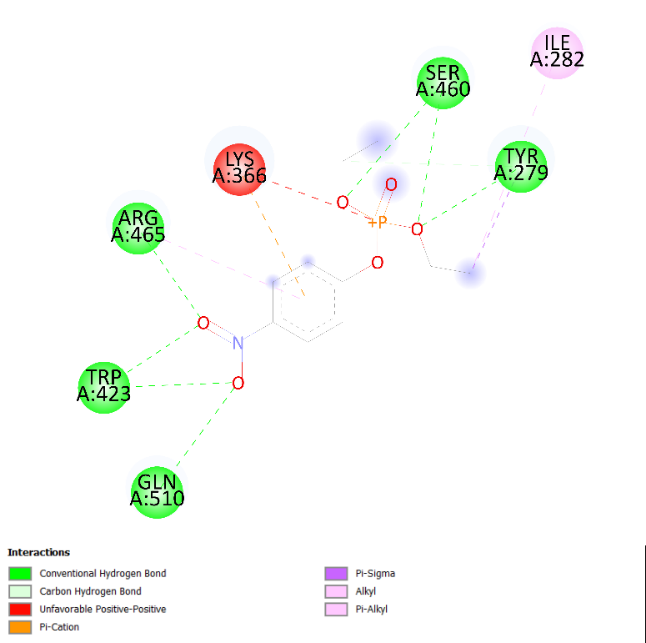 CALM1CALM1TFP*Chlorpyrifos oxom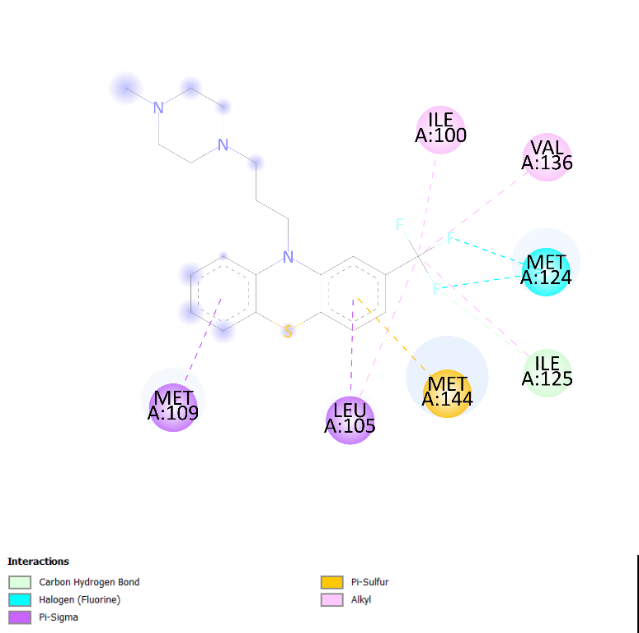 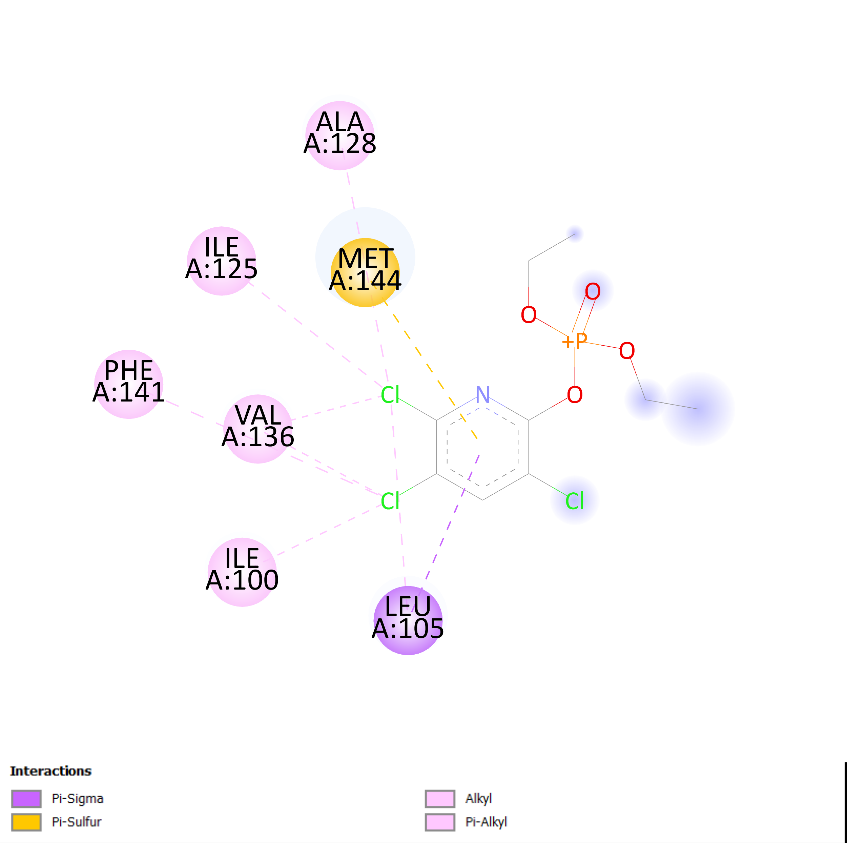 STAT3STAT3KQV*Diazinon oxon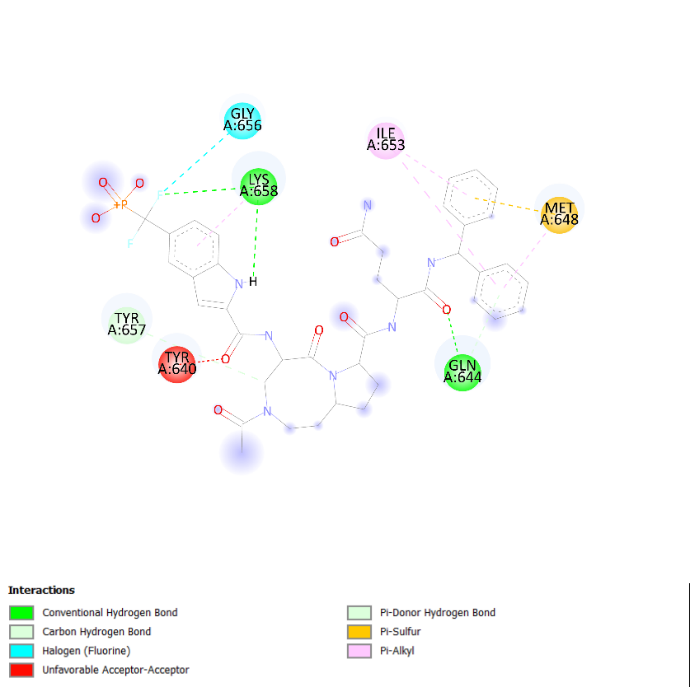 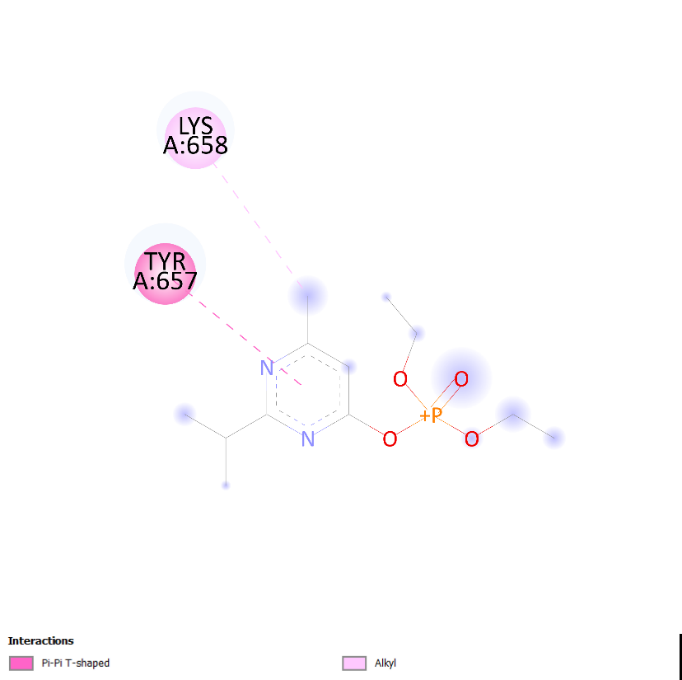 ERBB2ERBB2NAG*Paraoxon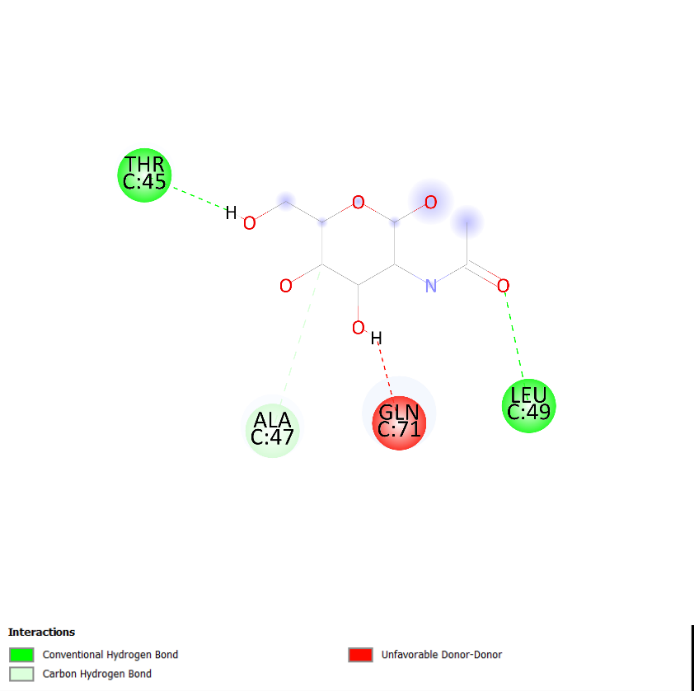 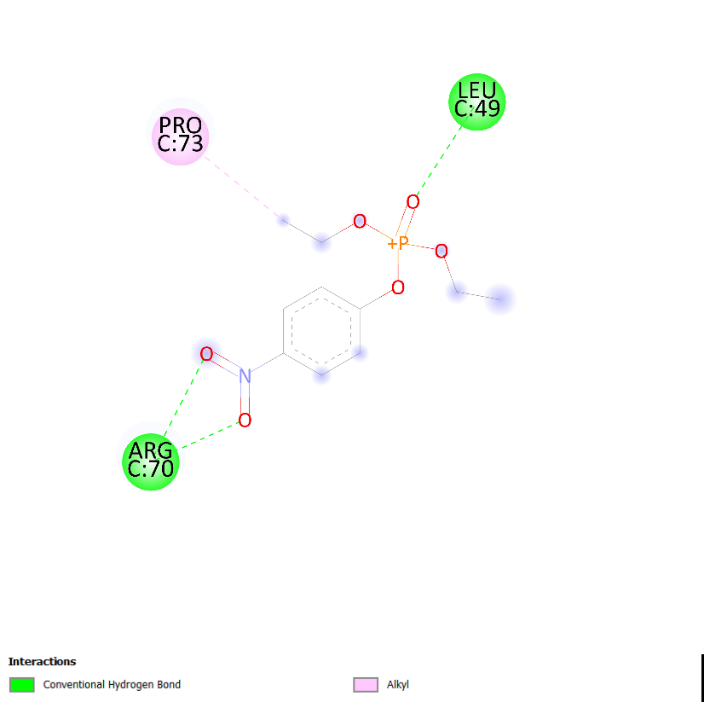 SRCSRC903*Diazinon oxon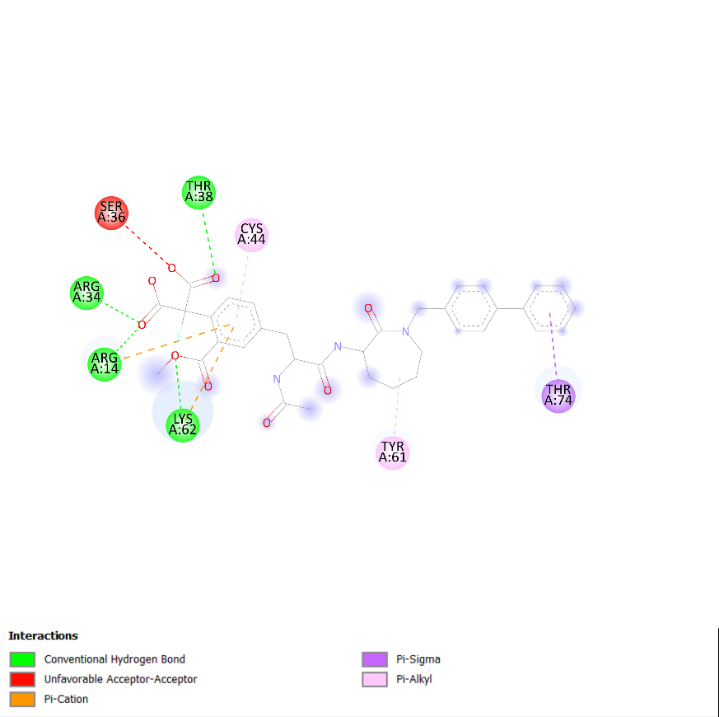 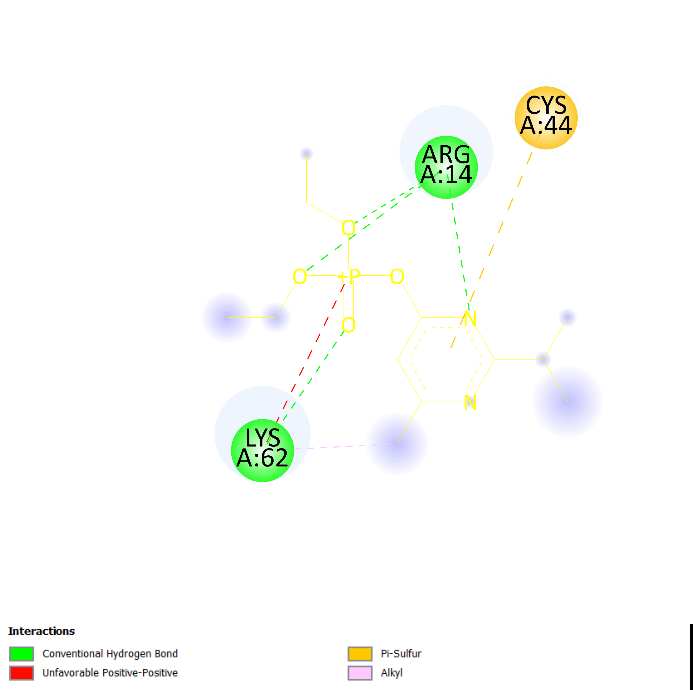 Chlorpyrifos oxonParaoxon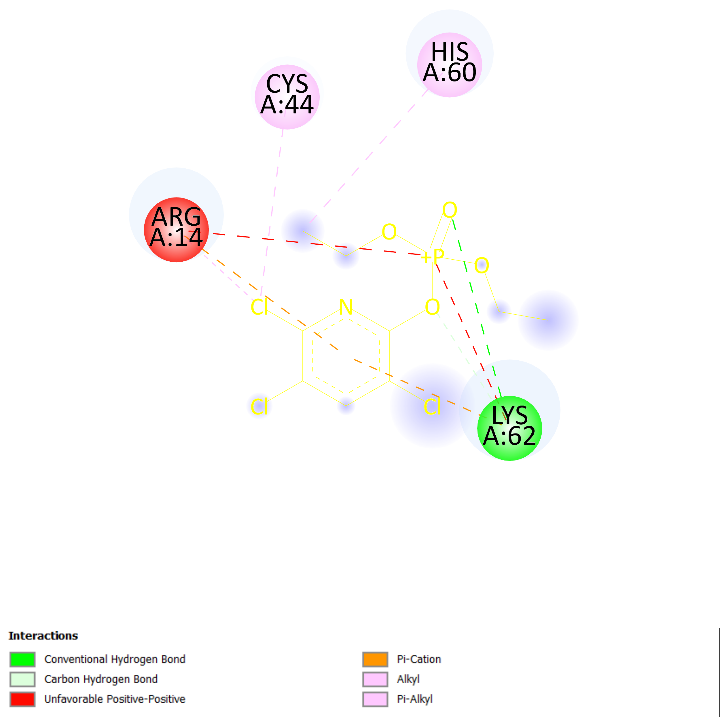 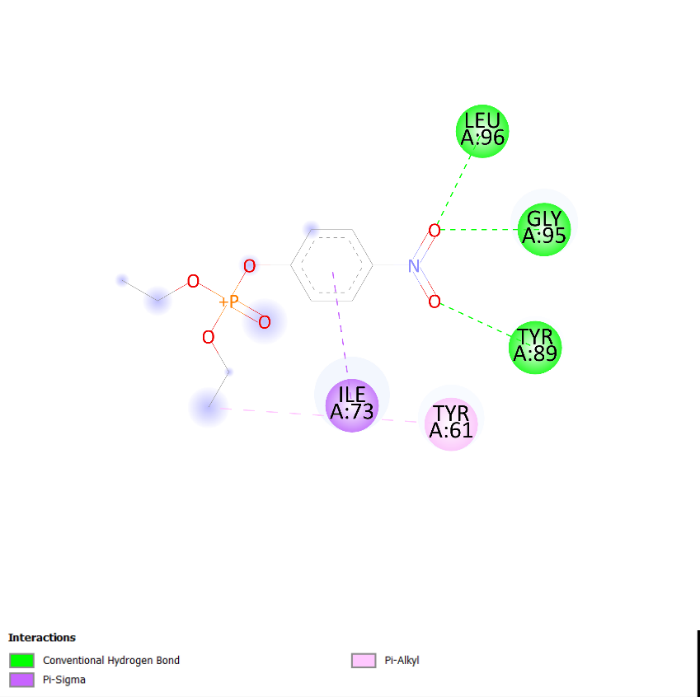 NCSTNNCSTNNAG*Diazinon oxon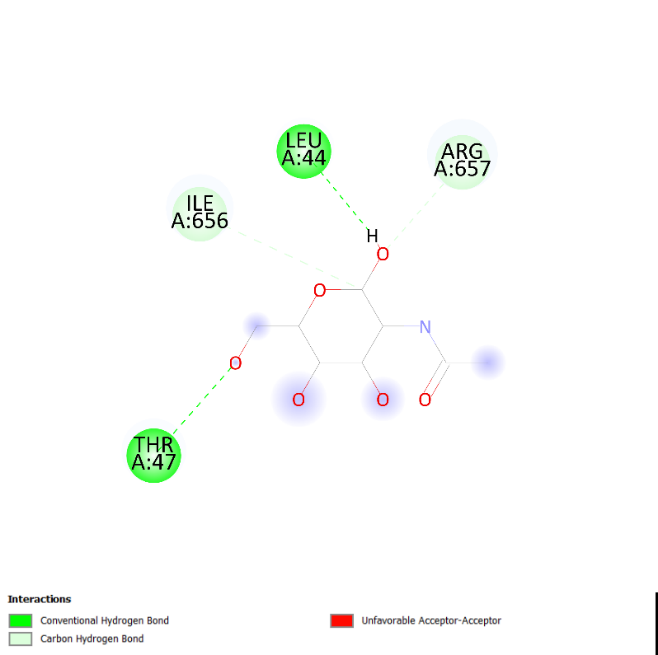 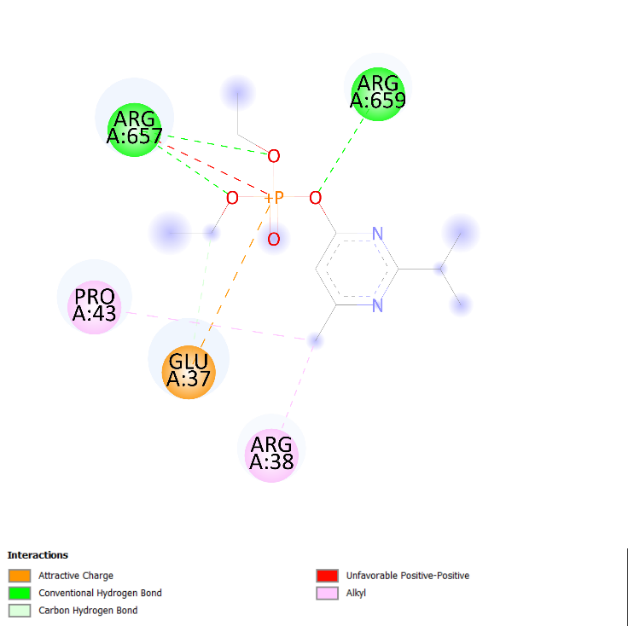 Paraoxon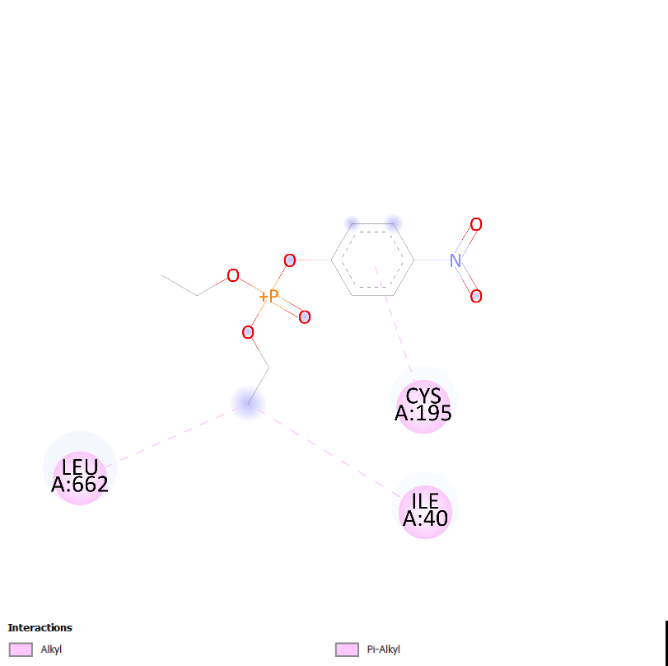 PSENENPSENENNAG*Diazinon oxon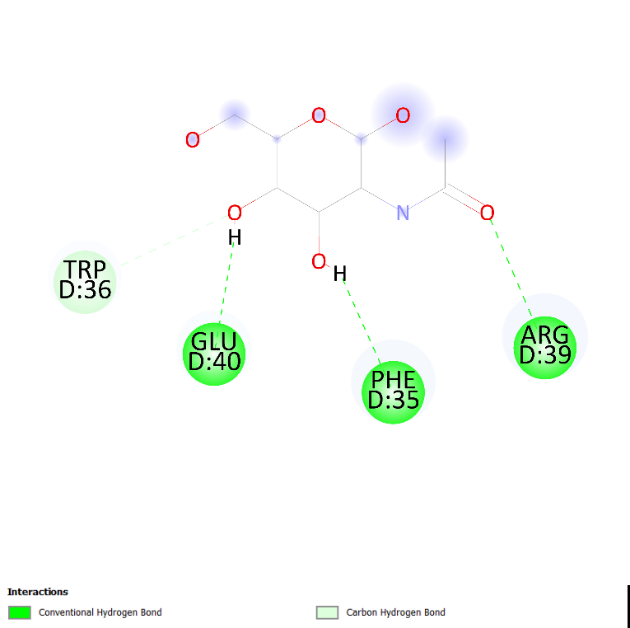 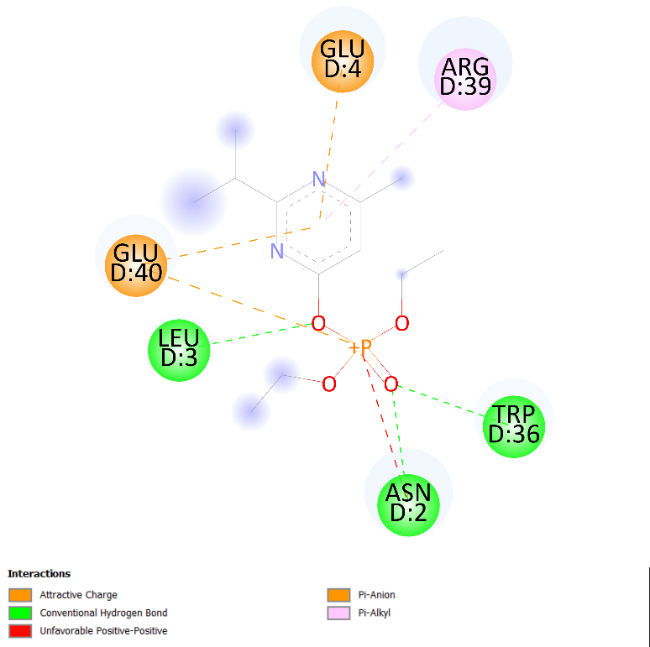 Paraoxon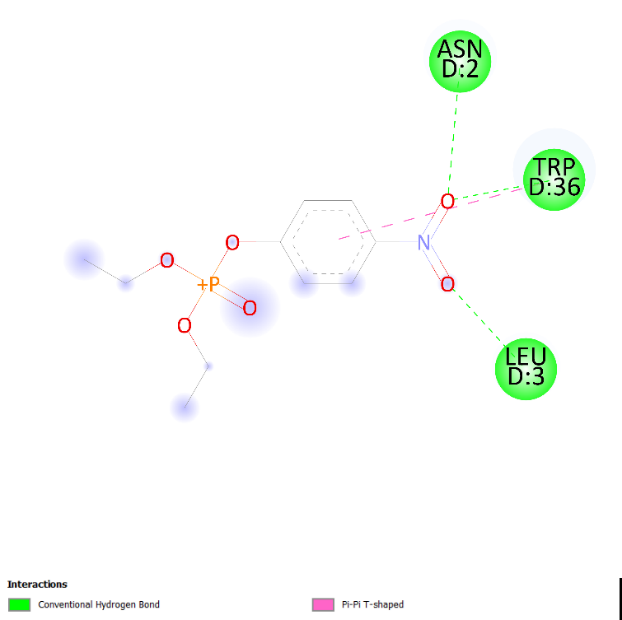 PTPN1PTPN1761*Chlorpyrifos oxon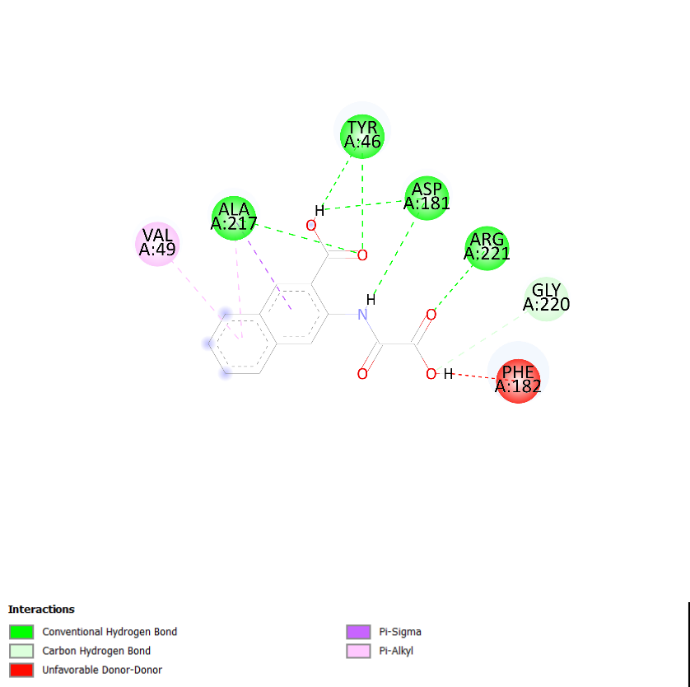 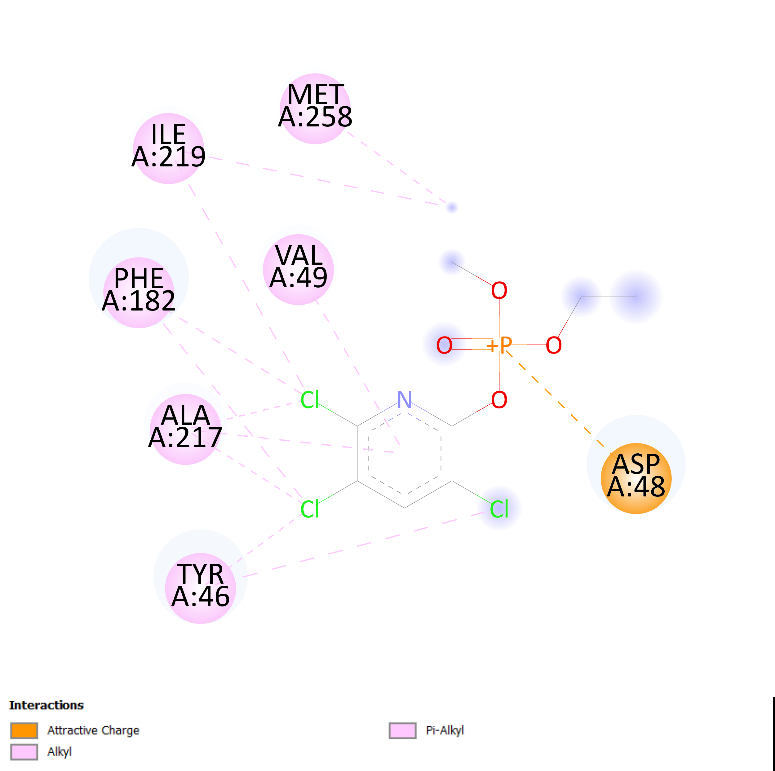 